Actividades sobre el colonialismo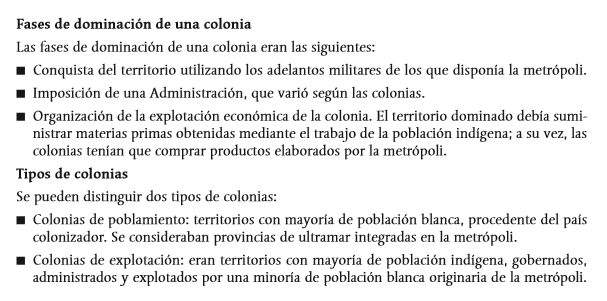 Actividades Elabora un informe sobre el imperialismo colonial en el que des respuesta a las siguientes preguntas:¿En qué tipo de colonias se darían de una forma más clara las fases de dominación coloniales? ¿Existe alguna relación entre el modo de explotación de las colonias y el subdesarrollo en el que viven sumidos algunos países actuales? Razona tu respuesta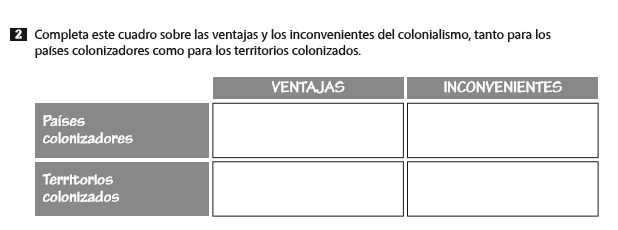 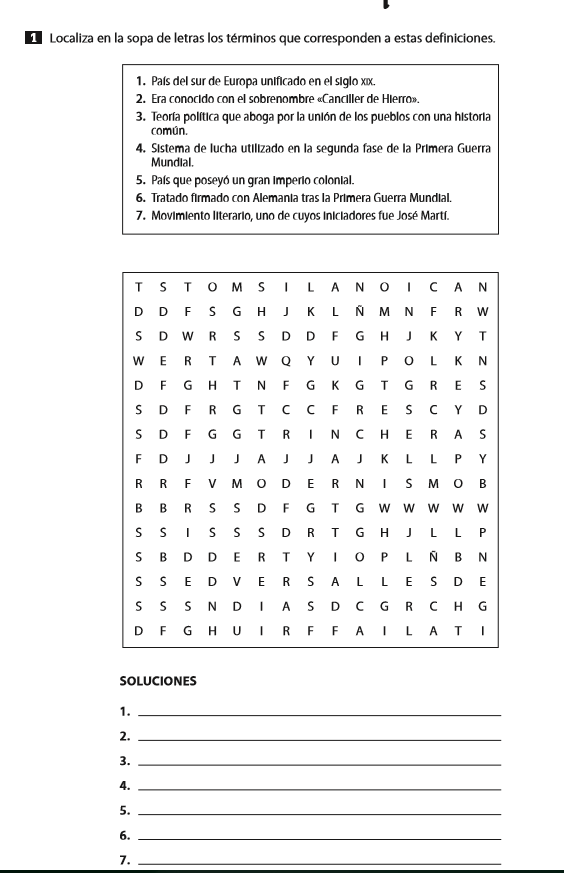 